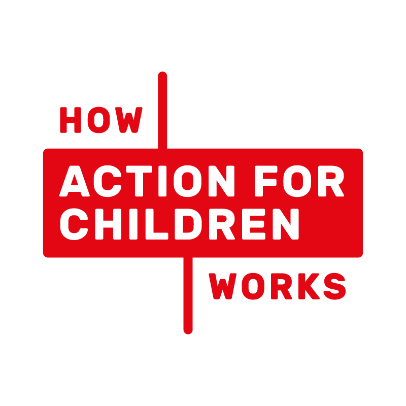 Dyddiad: Manylion person ifancA oes unrhyw sefydliau eraill sydd yn gweithio gyda’r person ifanc?Enw cyfeirwr sefydliad Manylion cyswlltFfônCyfeiriad ebostEnwDyddiad geniCyfeiriad adrefRhif ffônEnw rhiant/gofalwrRhif ffôn rhiant/gofalwr A oes anghenion arbennig neu anabledd gyda’r person ifanc?Oes            NacoesManylion Ydy nhw’n gofalwr ifanc?Ydy           Nacydy ManylionYdy nhw yn gweithio gyda’r gwasanaeth troseddwyr ifanc, neu ydyn nhw wedi gweithio gyda nhw o’r blaen? Ydy         Nacydy  Manylion Ydy’r person ifanc yn cyflwyno fel risg i’w hunan neu eraill?A oes gan y person ifanc unryw alergeddau neu anoddefgarwchau bwyd?Oes       Nacoes Manylion Ydy nhw yn cymerid unrhyw meddygaeth?Ydy          NacydyManylion EnwSefydliadCyswllt